BIOTEBAL PLUS włosy, skóra, paznokcie
Biotinum 2500 µg - 30 tabletek
Z formułą NutriAminoBiotinum – aminokwasy, składniki mineralne i witaminy, w tym biotyna. 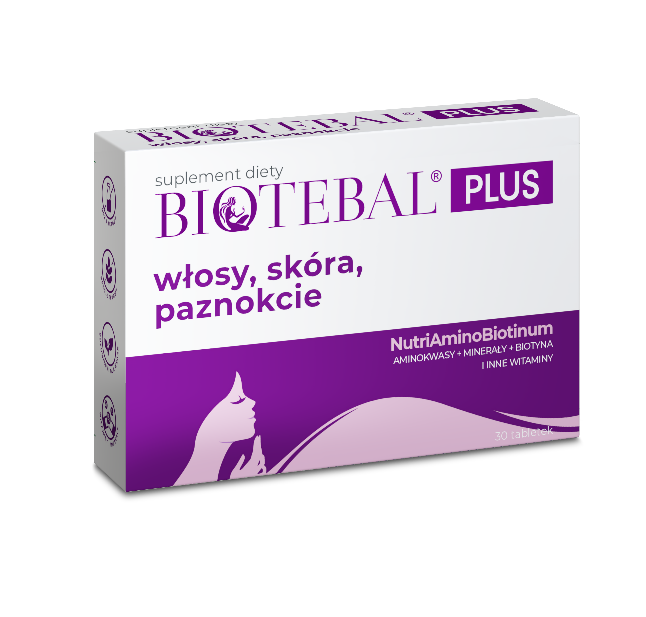 SUPLEMENT DIETYBiotebal PLUS włosy, skóra, paznokcie suplement diety: zawiera autorską formułę składników o ukierunkowanym korzystnym działaniu na włosy, skórę i paznokcie, ze składnikami w odpowiednio dobranych ilościach, jest bezglutenowy i bez laktozy, jest odpowiedni dla wegetarian i wegan. Biotebal PLUS włosy, skóra, paznokcie to suplement diety polecany do codziennego wspierania kondycji oraz wyglądu włosów, skóry i paznokci. Zawiera skoncentrowaną, odżywczą formułę NutriAminoBiotinum, bogatą w aminokwasy, składniki mineralne i witaminy – w tym biotynę. Biotebal PLUS włosy, skóra, paznokcie zawiera maksymalną ilość biotyny dopuszczoną do stosowania w suplementach diety w Polsce (2500 mikrogramów w dziennej porcji). Niektóre ze składników Biotebal PLUS włosy, skóra, paznokcie:  biotyna (witamina B7) -  pomaga zachować zdrowe włosy i skórę, ekstrakt ze skrzypu – wspomaga wzrost i wzmocnienie włosów, ma wpływ na kondycję skóry i paznokci,cynk – pomaga zachować zdrowe włosy, skórę i paznokcie,  pomaga w ochronie komórek przed stresem oksydacyjnym, selen - pomaga zachować zdrowe włosy i paznokcie,  pomaga w ochronie komórek przed stresem oksydacyjnym,miedź – pomaga w utrzymaniu prawidłowej pigmentacji włosów i skóry, pomaga w ochronie komórek przed stresem oksydacyjnym,niacyna (witamina B3) – pomaga zachować zdrową skórę ryboflawina (witamina B2) – pomaga zachować zdrową skórę, pomaga w ochronie komórek przed stresem oksydacyjnym,witamina C – pomaga w prawidłowej produkcji kolagenu w celu zapewnienia prawidłowego funkcjonowania skóry, pomaga w ochronie komórek przed stresem oksydacyjnym, żelazo – pomaga w prawidłowym transporcie tlenu w organizmie. 
